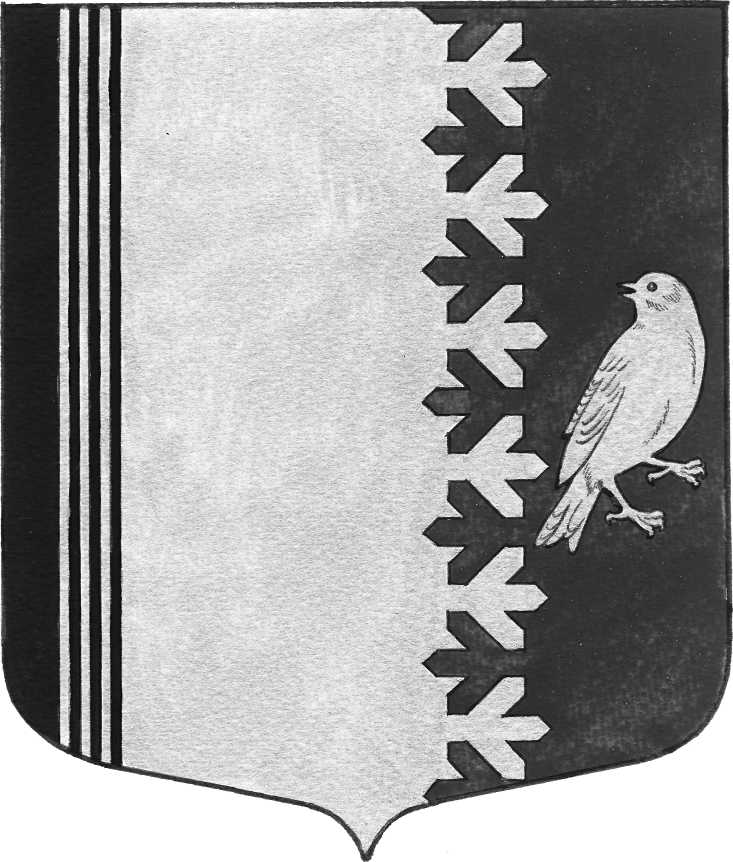   АДМИНИСТРАЦИЯ   МУНИЦИПАЛЬНОГО  ОБРАЗОВАНИЯШУМСКОЕ  СЕЛЬСКОЕ ПОСЕЛЕНИЕКИРОВСКОГО МУНИЦИПАЛЬНОГО  РАЙОНАЛЕНИНГРАДСКОЙ  ОБЛАСТИП О С Т А Н О В Л Е Н И  Еот 21 июня 2022 года  № 132О создании комиссии по обследованию детских игровых и спортивных площадок расположенных на территории  муниципального образования Шумское сельское поселение Кировского муниципального района Ленинградской области   В целях  обеспечении контроля по безопасности и охране здоровья детей при эксплуатации оборудования на детских и спортивных  площадок, профилактики детского травматизма, сохранности объектов благоустройства, оборудования и покрытия детских игровых площадокПОСТАНОВЛЯЮ:          1.Создать комиссию по обследованию детских игровых и спортивных площадок при администрации муниципального образования  Шумское сельское поселение в составе:Председатель комиссии: Ульянов Владимир Леонидович - глава администрации муниципального образования Шумское сельское поселениеЗаместитель председателя – Иванова Василина Викторовна, заместитель главы администрации муниципального образования Шумское сельское поселение;Секретарь комиссии – Фоменкова Марина Александровна, начальник управления имуществом землей и приватизацией администрации муниципального образования Шумское сельское поселение;   Члены комиссии:- Директор ООО «Альянс Плюс» (по согласованию);               -Депутат совета депутатов муниципального образования Шумское сельское поселение (по согласованию);          2.  Утвердить форму Акта осмотра детской игровой площадки согласно приложению №1 (далее-приложение).          3. Настоящее постановление вступает в силу  со дня его подписания.          4. Контроль за исполнением настоящего Постановления оставляю за собой.  
Глава администрации                                                                                                        В.Л. УльяновРазослано: дело,  прокуратура КМР.Приложение № 1
к постановлению администрации МО Шумское сельское поселение
от 21.06.2022 г. №132УТВЕРЖДАЮГлава администрации МО Шумское сельское поселение _______________________________________          (подпись, Ф.И.О.)АКТосмотра детской игровой площадки "___" _________ 20___ г.                                                                                                  с. ШумДетская игровая площадка расположена по ул. (пер.) _______________.                                                                               Комиссия в составе:___________________________________________________________________________                     (должность, фамилия, инициалы)___________________________________________________________________________                     (должность, фамилия, инициалы)___________________________________________________________________________                     (должность, фамилия, инициалы)___________________________________________________________________________                     (должность, фамилия, инициалы)___________________________________________________________________________                     (должность, фамилия, инициалы)произвела осмотр состояния детского игрового оборудования.Проверкой установлено:1. Эксплуатационное  и  техническое состояние имеющегося  детского игрового оборудования следующее:2. На основании результатов осмотра комиссия считает, что:2.1.  имеющееся детское игровое оборудование находится в удовлетворительном состоянии и нуждается только в текущем ремонте;2.2. ______________________________________________ требует замены деталей, конструктивных (наименование оборудования)элементов;             2.3. ______________________________________________________________________ требует выведения из эксплуатации Подписи:                              ____________________________________                                                 ____________________________________                                                 ____________________________________	_____________________________________	____________________________________№ п/пНаименование оборудованияНаименование выявленных в период осмотра дефектовСтепень износа %№ п/пНаименование оборудованияНаименование выявленных в период осмотра дефектовСтепень износа %№ п/пНаименование оборудованияНаименование выявленных в период осмотра дефектовСтепень износа %